FICHE RENSEIGNEMENTS NOUVEAU LICENCIE(E)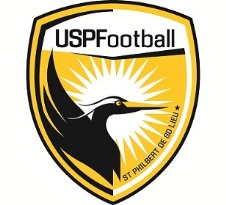 Nom : 	Prénom :Né(é) le :         /        /	Ville de naissance :Nationalité :	Pays de naissance :No téléphone :       /     /     /     /	Email :Muté :   oui / non	Club quitté :Pour les mineurs, devez-vous répondre OUI à au moins une question du questionnaire de santé ?Paiement en ligne : oui / non      Autres paiements : Chèque/EspècesRemarques éventuelles :